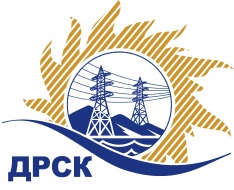 Акционерное Общество«Дальневосточная распределительная сетевая  компания»Уведомление № 4 о внесение изменений в Техническое заданиег. Благовещенск                                                                                     18.01.2017г.Организатор: АО «Дальневосточная распределительная сетевая компания» (далее АО «ДРСК») (почтовый адрес: 675000, г. Благовещенск, ул. Шевченко 28, тел./факс: 8 (4162) 397-260, e-mail: okzt3@drsk.ruЗаказчик: АО «Дальневосточная распределительная сетевая компания» (далее АО «ДРСК») (почтовый адрес: 675000, г. Благовещенск, ул. Шевченко 28, тел./факс: 8 (4162) 397-260, e-mail: okzt3@drsk.ruСпособ и предмет закупки: открытый запрос цен: «Пиломатериалы».	Извещение опубликованного на сайте в информационно-телекоммуникационной сети «Интернет» www.zakupki.gov.ru (далее - «официальный сайт») от 12.12.2016 г. под № 31604471248Внесены следующие изменения в Приложение№1.1_Технического задания:	Срок поставки читать:  до 30.04.2017г.  Все остальные условия Технического задания остаются без изменения.Ответственный секретарь ЗакупочнойЗакупочной комиссии 2 уровня АО «ДРСК»                                    М.Г. ЕлисееваТерёшкина Г.М. тел.(416-2) 397-260okzt3@drsk.ru